П О С Т А Н О В Л Е Н И Е	В соответствии с Решением Городской Думы Петропавловск-Камчатского городского округа от 31.10.2013 № 145-нд «О наградах и почетных званиях Петропавловск-Камчатского городского округа»,     Постановлением Главы Петропавловск-Камчатского городского округа от 31.10.2013 № 165 «О представительских расходах и расходах, связанных с приобретением подарочной и сувенирной продукции в Городской Думе Петропавловск-Камчатского городского округа»,       ПОСТАНОВЛЯЮ:за плодотворный труд, вклад в развитие культуры и сохранение русского языка, активное участие в патриотическом и нравственном воспитании молодежи Петропавловска-Камчатского объявить Благодарность Главы Петропавловск-Камчатского городского членам Камчатского регионального отделения общероссийской общественной организации «Союз писателей России»:ГлаваПетропавловск-Камчатскогогородского округа                                                                           К.Г. Слыщенко 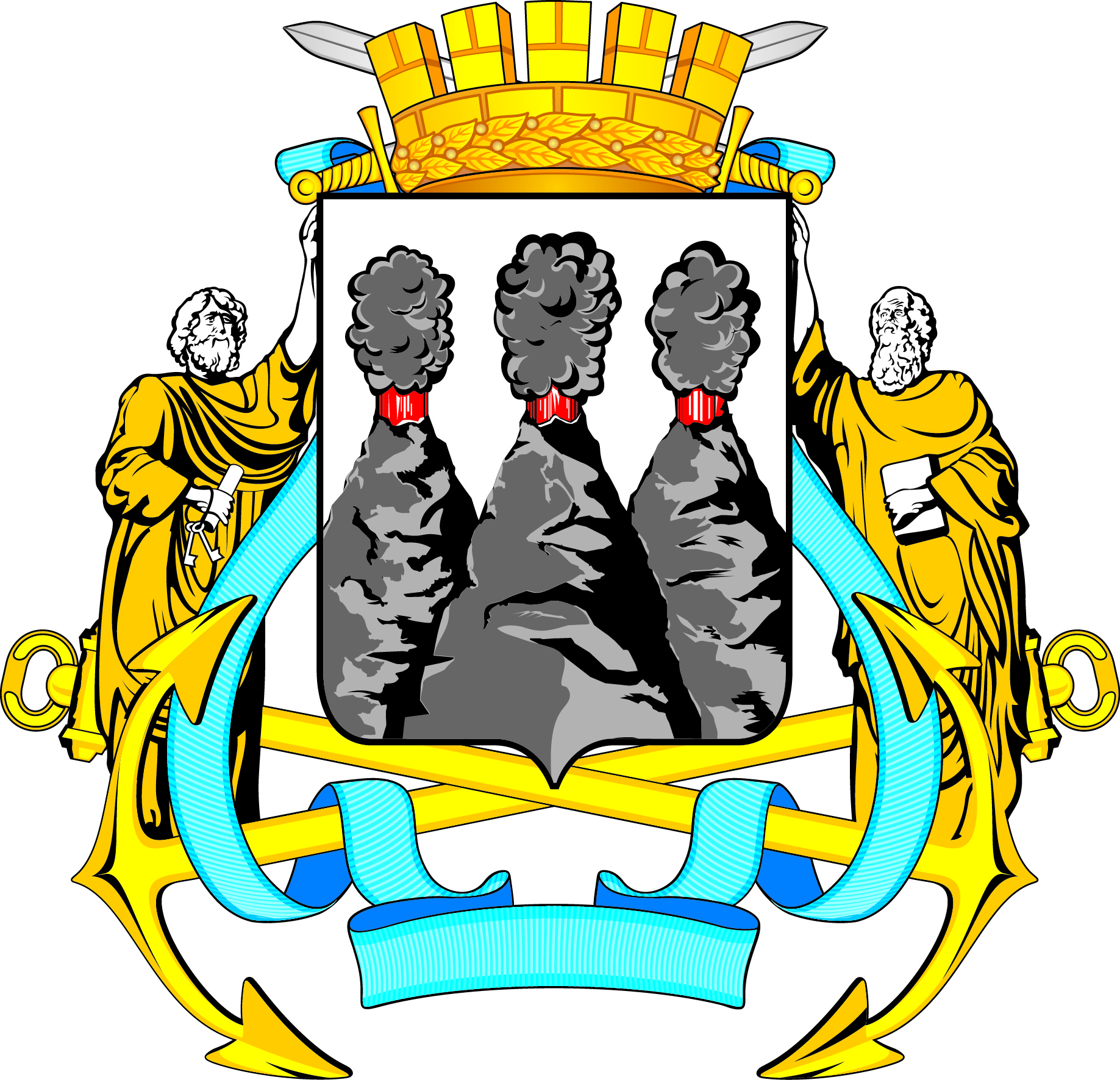 ГЛАВАПЕТРОПАВЛОВСК-КАМЧАТСКОГОГОРОДСКОГО ОКРУГАот  23.12.2015  №  176Об объявлении Благодарности Главы Петропавловск-Камчатского городского округа членам Камчатского регионального отделения общероссийской общественной организации «Союз писателей России»Бережковой-Поротовой Нине Германовне- поэту, писателю;Гаврилову Сергею Витальевичу- писателю, преподавателю КГТУ;Евдокимову Виктору Алексеевичу- писателю, члену Правления КРО ООО «Союз писателей России»;Жилину Михаилу Яковлевичу- краеведу, писателю, лауреату Международной литературной премии Соколова-Микитова;Калмыкову Павлу Львовичу- детскому писателю, лауреату Международной премии «Заветная мечта»;Киселёвой Наталье Сергеевне- краеведу, действительному члену Русского географического общества;Пустовиту Валентину Петровичу- журналисту, поэту, историку;Смышляеву Александру Александровичу- краеведу, писателю, председателю КРО ООО «Союз писателей России»;Струначёву-Отроку Геннадию Яковлевичу- краеведу, писателю, члену международной ассоциации писателей маринистов и баталистов.